PRO.056.25.2016	Opole, dnia 06-09-2016 r.
ZAPYTANIE O CENĘ nie podlegające przepisom ustawy z dnia  29 stycznia 2004 r. Prawo Zamówień Publicznych na podstawie art. 4 pkt 8 ustawy ze względu na wartość zamówieniaPrzedmiot zamówienia:Dostawa oraz montaż 9 szt. CITYLIGHT-ów, w postaci dwustronnych podświetlanych tablic ogłoszeniowych, umieszczanych w najbardziej uczęszczanych miejscach miast Opola, w miejscach wskazanych przez zamawiającego.Uzyskanie niezbędnych pozwoleń, oraz przyłącza elektryczne po stronie zamawiającego. Wykonawca dostarczy oraz zamontuje w 9 wyznaczonych przez Zamawiającego miejscach w Opolu CITYLIGHT-y o kształcie zbliżonym do przedstawionego poniżej: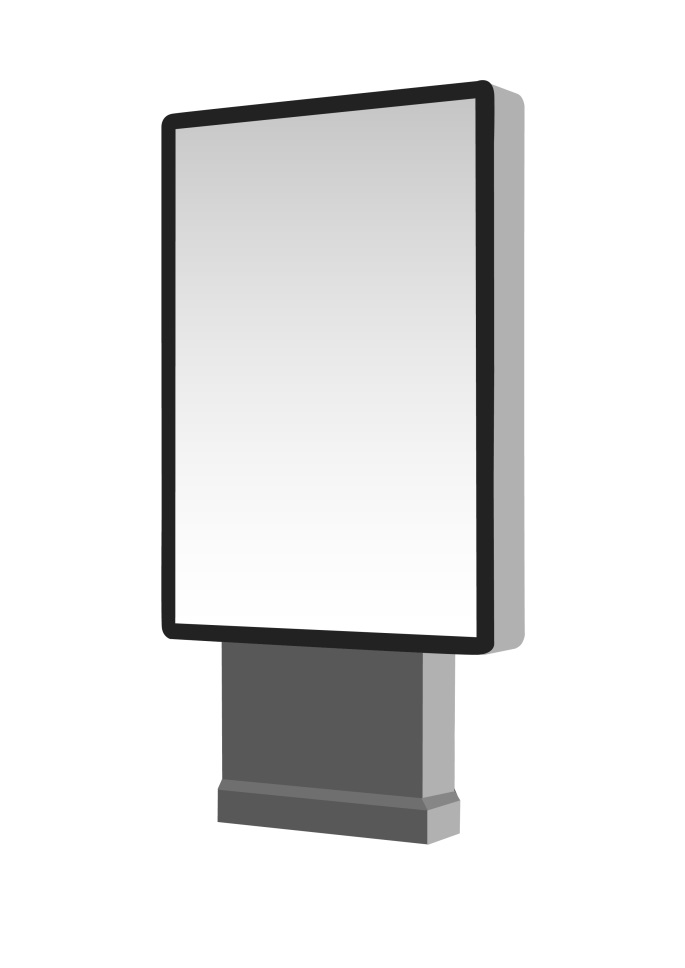 Parametry techniczne CITYLIGHTA:CITYLIGHT dwustronny (taki sam po obu stronach) podświetlany obustronnie.Wymiary pola ekspozycyjnego: 1800x1200 mm.Zasilanie: ~230V AC, 50 Hz.Podświetlenie LED.Stopień ochrony: IP 64. (odporny na działania atmosferyczne).CITYLIGHT odporny na akty wandalizmu.Trwałość oświetlenia: > 50000 godz.Maksymalne wymiary: 2500x1500 mmZakres temperatury pracy - 30° +50°CNieskomplikowany sposób wymiany plakatów ekspozycyjnych, odpowiednio zabezpieczone przed wyjęciem ich przez osoby postronne.Gwarancja 12 miesięcy.Prosimy o podanie ceny netto i ceny brutto zgodnie z poniższą tabelką:Termin składania ofert :do 12 września 2016 r. (włącznie) na adres poczty elektronicznej bp@um.opole.plTermin wykonania (dostarczenia) przedmiotu zapytania :do 31 października 2016 r.Szczegółowe informacje ws. zapytania o cenę :Dostępne są w Wydziale Promocji, kontakt - tel. 77 44 61 043, lub na adres poczty elektronicznej bp@um.opole.pl . Ogłoszenie dostępne na stronie www.bip.um.opole.plKryteria oceny i wyboru oferty :cena przy zachowaniu wskazanych powyżej parametrów technicznych.LPNazwaCena NETTOCena BRUTTOIlośćSUMA1CITYLIGHT9RAZEMRAZEMRAZEMRAZEMRAZEM